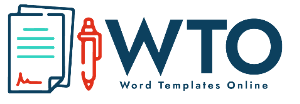 Cash Receipt Cash Receipt Cash Receipt Cash Receipt Cash Receipt Cash Receipt Cash Receipt Cash Receipt Cash Receipt Cash Receipt Cash Receipt Cash Receipt Cash Receipt Cash Receipt Cash Receipt Cash Receipt Cash Receipt Cash Receipt Cash Receipt DateDateDateDateReceipt no.Receipt no.Receipt no.Received fromReceived fromReceived fromReceived fromAmountAmountAmountAmountAmountAmountPaid ByFor For For For Paid ByReceived byReceived byReceived byReceived byPaid ByAccount amtAccount amtAccount amtAccount amt$Owner SignatureOwner SignatureOwner SignatureOwner SignatureOwner SignatureOwner SignatureOwner SignatureReceiver SignatureReceiver SignatureReceiver SignatureReceiver SignatureThis Payment This Payment This Payment This Payment $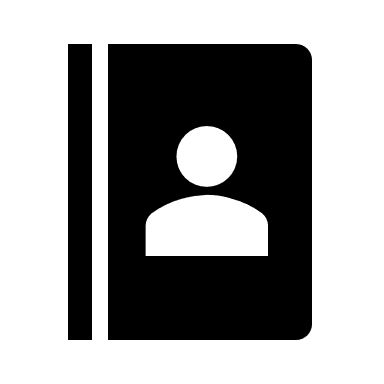 [Address][Address][Address]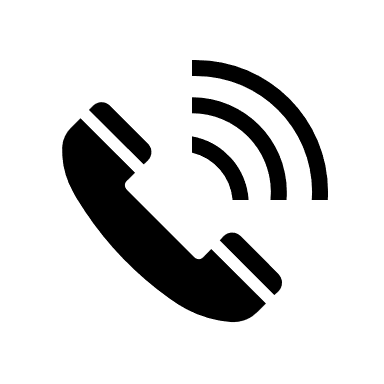 [Phone No.][Phone No.][Phone No.]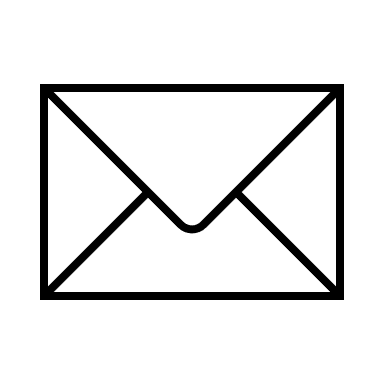 [Email]Balance due Balance due Balance due Balance due $Cash Receipt Cash Receipt Cash Receipt Cash Receipt Cash Receipt Cash Receipt Cash Receipt Cash Receipt Cash Receipt Cash Receipt Cash Receipt Cash Receipt Cash Receipt Cash Receipt Cash Receipt Cash Receipt Cash Receipt Cash Receipt Cash Receipt DateDateDateDateReceipt no.Receipt no.Receipt no.Received fromReceived fromReceived fromReceived fromAmountAmountAmountAmountAmountAmountPaid ByFor For For For Paid ByReceived byReceived byReceived byReceived byPaid ByAccount amtAccount amtAccount amtAccount amt$Owner SignatureOwner SignatureOwner SignatureOwner SignatureOwner SignatureOwner SignatureOwner SignatureReceiver SignatureReceiver SignatureReceiver SignatureReceiver SignatureThis Payment This Payment This Payment This Payment $[Address][Address][Address][Phone No.][Phone No.][Phone No.][Email]Balance due Balance due Balance due Balance due $